Спортско удружење за атлетски спорт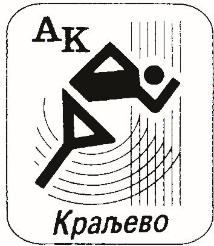 „АК КРАЉЕВО“ Краљево-----------------------------------------------------------------------------------Адреса: Атлетски стадион крај Ибра, ул. IV Краљевачки батаљон бб телефон-телефакс: 036/316-161Текући рачун:  160-18647-07, ПИБ 100242457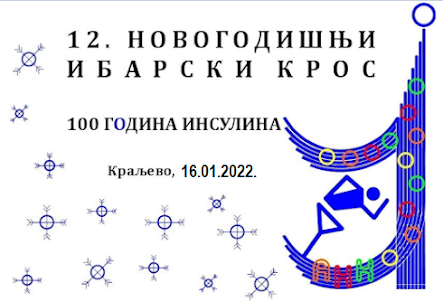 (NA LATINICI JE TEKST NIŽE)12. Новогодишњи Ибарски крос – 16.јануар 2022. годинеМесто одржавања: Краљево, Атлетски стадион;Старт програма: од 11:30. Преузимање стартног пакета на дан трке до 11:00.Старт трке: 11:45Пријаве: Искључиво путем портала trka.rsО  К  В  И  Р  Н  А         С  А  Т  Н  И  Ц  А11:30 Почетак програма11:35 Ревијална трка ''100 година инсулина''11:45  Пионири (1 круг - 850м)12:05 Церемонија додела медаља12:10 Пионирке (1 круг- 850м)12:25 Церемонија додела медаља 12:30  Јуниорке (850м)12:45 Церемонија додела медаља12:50 Јуниори (1700м) 13:10 Церемонија додела медаља13:15 Отварање такмичења13:30  Сениори (4250м), сениорке (2550м) Ветерани/ке 35+, 40+, 45+, 50+, 55+ , 60+ (1700м)  ветерани/ке  65+ (850м); Меморијална трка ''Радосав Вукојичић Вукоје'' (ветерани 70+) --------- 850м, ветерани/ке 75+.......... 850м14:15 Церемонија додела медаљаКатегорије ветерана по годиштима:1987-83 (35+), 1982-78(40+), 1977-73(45+), 1972-68(50+), 1967-63(55+), 1962-58(60+), 1957-53(65+), 1952-48(70+), 1947- (75+);Млађе категорије по годиштима:сениори/ке од 2002, јуниори/ке 2003-2004, мл.јуниори/ке 2005-2006, пионири/ке 2007-2008, мл.пионири/ке 2009-2010Ибарски крос 2022. године ће имати посебну тематику. Навршава се 100 година од кад је убризган први инсулин у  људско тело  и неком спасио живот; Сматра се највећим  достигнућем 20.века, заједно са пеницилином.У том духу, наш клуб ће обележити тај дан кроз мерење шећера у крви од стране Удрушења за борбу против шећерне болести Краљево и мерење притиска од стране Црвеног крста Краљево.Стартнина за пионире и јуниоре износи 250 динара (стартни пакет: стартни број, ланч пакет, слатки пакет и медаље за прва три места), док је за сениоре и ветеране 450 динара (стартни пакет: стартни број, учесничка медаља, ланч пакет, слатки пакет, беџ трке, медаље за прва три места). Пријаве ИСКЉУЧИВО путем  портала трка.рс а уплате путем општих уплатница по обрасцу који добијате приликом пријаве, на сајту портала.За учеснике ван Србије стартнина је 4 евра, а уплате вршити по договору са организатором трке. Moguce I na dan trke.Пријаве и уплате су до 12.јануара у 23:59. Нису могуће пријаве на дан трке!Сви такмичари потписују изјаву да се такмиче на сопствену одговорност и да свесно нису били у контакту са зараженим од КОВИД19 у последња 72 сата, а малолетне потписују тренер или родитељ. Приликом пријаве у пријемном центру атлетичари или рекреативци прилажу чланску карту или другу документацију са сликом и годиштем.Сваки такмичар се мора придржавати КОВИД19 епидемиолошких мера донетих од стране Кризног штаба односно Владе Републике Србије.Сваки учесник на овом такмичењу трчи на сопствену одговорност!*    *     *    *12. Novogodišnji Ibarski kros – 16.januar 2022. godineMesto održavanja: Kraljevo, Atletski stadion;Start programa: od 11:30. Preuzimanje startnog paketa na dan trke do 11:00.Start trke: 11:45Prijave: Isključivo putem portala trka.rsO  K  V  I  R  N  A         S  A  T  N  I  C  A11:30 Početak programa11:35 Revijalna trka ''100 godina insulina''11:45  Pioniri (1 krug - 850m)12:05 Ceremonija dodela medalja12:10 Pionirke (1 krug- 850m)12:25 Ceremonija dodela medalja 12:30  Juniorke (850m)12:45 Ceremonija dodela medalja12:50 Juniori (1700m) 13:10 Ceremonija dodela medalja13:15 Otvaranje takmičenja13:30  Seniori (4250m), seniorke (2550m) Veterani/ke 35+, 40+, 45+, 50+, 55+ , 60+ (1700m)  veterani/ke  65+ (850m); Memorijalna trka ''Radosav Vukojičić Vukoje'' (veterani 70+) --------- 850m, veterani/ke 75+.......... 850m14:15 Ceremonija dodela medaljaKategorija veterana po godistima:1987-83 (35+), 1982-78(40+), 1977-73(45+), 1972-68(50+), 1967-63(55+), 1962-58(60+), 1957-53(65+), 1952-48(70+), 1947- (75+);Mlađe kategorije po godištima:seniori/ke od 2002, juniori/ke 2003-2004, ml.juniori/ke 2005-2006, pioniri/ke 2007-2008, ml.pioniri/ke 2009-2010Ibarski kros 2022. godine će imati posebnu tematiku. Navršava se 100 godina od kad je ubrizgan prvi insulin u  ljudsko telo  i nekom spasio život; Smatra se najvećim  dostignućem 20.veka, zajedno sa penicilinom.U tom duhu, naš klub će obeležiti taj dan kroz merenje šećera u krvi od strane Udrušenja za borbu protiv šećerne bolesti Kraljevo i merenje pritiska od strane Crvenog krsta Kraljevo.Startnina za pionire i juniore iznosi 250 dinara (startni paket: startni broj, lanč paket, slatki paket i medalje za prva tri mesta), dok je za seniore i veterane 450 dinara (startni paket: startni broj, učesnička medalja, lanč paket, slatki paket, bedž trke, medalje za prva tri mesta). Prijave ISKLJUČIVO putem  portala trka.rs a uplate putem opštih uplatnica po obrascu koji dobijate prilikom prijave, na sajtu portala.Za takmičare van Srbije startnina je 4 evra, a uplate vršiti po dogovoru sa organizatorom trke. Moguce I na dan trke.Prijave i uplate su do 12.01.2022. u 23:59. Nisu moguće prijave na dan trke!Svi takmičari potpisuju izjavu da se takmiče na sopstvenu odgovornost i da svesno nisu bili u kontaktu sa zaraženim od KOVID19 u poslednja 72 sata, a maloletne potpisuju trener ili roditelj. Prilikom prijave u prijemnom centru atletičari ili rekreativci prilažu člansku kartu ili drugu dokumentaciju sa slikom i godištem.Svaki takmičar se mora pridržavati KOVID19 epidemioloških mera donetih od strane Kriznog štaba odnosno Vlade Republike Srbije.Svaki učesnik na ovom takmičenju trči na sopstvenu odgovornost!